Додаток 2               						до рішення виконавчого комітету							від 15 березня 2023 року № 73              Керуюча справамивиконавчого комітету				                    Антоніна НІКІТЧЕНКО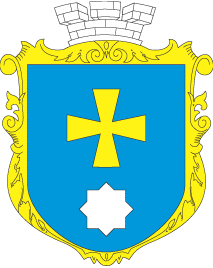 МИРГОРОДСЬКА МІСЬКА РАДАВИКОНАВЧИЙ КОМІТЕТМИРГОРОДСЬКА МІСЬКА РАДАВИКОНАВЧИЙ КОМІТЕТІнформаційна картка Надання матеріальних допомог жителям Миргородської міської територіальної громади ІК-8/21.Орган, що надає послугуТериторіальний центр соціального обслуговування (надання соціальних послуг) Миргородської міської ради2.Місце подання документів та отримання результату послугиЦентр надання адміністративних послуг виконавчого комітету Миргородської міської ради вул. Гоголя,171/1,  тел/факс (05355) 5-03-18http://myrgorod.pl.uae-mail: cnap_mirgorod@ukr.net- понеділок , середа, четвер з 8.00 до 17.00- вівторок з 8.00 до 20.00- п’ятниця з 8.00 до 15.453Підстава для отримання адміністративної послугиОдноразова адресна грошова допомогаОдноразова адресна грошова допомога (далі – допомога) надається громадянам, які проживають та зареєстровані на території  Миргородської міської територіальної громади та внутрішньо переміщеним особам, які перебувають на обліку  в Єдиній базі даних внутрішньо переміщених осіб по Миргородській міській територіальній громаді, за умови настання непередбачуваних життєвих обставин:- тяжкохворим, після проведеного оперативного хірургічного  втручання   (протягом року);-   ліжкохворим, які не здатні до самообслуговування та потребують постійного стороннього догляду;       громадянам, які страждають від:-    онкологічних захворювань в  гострій стадії, рецидиву  та ті, які потребують    постійної гормонотерапії; -      захворювання нирок та потребують гемодіалізу;-    громадян, які перенесли  інфаркт, інсульт у ранньому відновлювальному періоді     протягом   року; -  хворим на гепатит  в гострому періоді і ранньому відновлювальному   періоді   протягом  року;-   на обстеження  дітям з групи ризику та на лікування хвороб, які  призвели  або можуть  призвести до  отримання інвалідності.Одноразової грошової допомоги потерпілим (пораненим) Захисникам/Захисницям УкраїниДопомога надається  Захисникам / Захисницям України, які зареєстровані (постійно проживають) у населених пунктах Миргородської міської територіальної громади, або є внутрішньо переміщеними особами та перебувають на обліку в управлінні соціального захисту населення Миргородської міської радиЩорічна матеріальна допомога членам сімей загиблих (померлих) Захисників/Захисниць України, членам сімей загиблих воїнів – інтернаціоналістівЩорічна допомога виплачується членам сім’ї, зазначених у статтях 10 та 101 Закону України «Про статус ветеранів війни, гарантії їх соціального захисту», які зареєстровані (постійно проживають) у населених пунктах Миргородської міської територіальної громади.Щорічна допомога виплачується одному із членів сім’ї за умови подання письмової згоди довільної форми про виплату  щорічної допомоги цій особі  від інших членів сім’ї загиблого (померлого). У разі відсутності письмової згоди виплата проводиться рівними частинами всім членам сім’ї загиблого.У разі відсутності членів сім’ї, визначених  статтею 101 Закону України «Про статус ветеранів війни, гарантії їх соціального захисту», рішення щодо виплати щорічної допомоги іншим особам, які пов’язані родинними  стосунками з загиблим (померлим), приймається Комісією по наданню  одноразової адресної  грошової допомоги жителям Миргородської міської територіальної громади.Одноразова матеріальна допомога членам сімей загиблих (померлих) Захисників/Захисниць УкраїниОдноразова матеріальна допомога членам сімей загиблих (померлих) Захисників / Захисниць України виплачується членам сімей осіб, які загинули (померли), беручи участь у заходах, необхідних для забезпечення оборони України, захисту безпеки населення та інтересів держави у зв’язку з військовою агресією російської федерації проти України після 24 лютого 2022 року, та які зареєстровані (постійно проживають) у населених пунктах Миргородської міської територіальної громади.Одноразова допомога виплачується одному із членів сім’ї  загиблого, за умови подання письмової згоди довільної форми про виплату  одноразової допомоги цій особі  від інших членів сім’ї загиблого. У разі відсутності членів сім’ї загиблого, визначених  статтею 101 Закону України «Про статус ветеранів війни, гарантії їх соціального захисту», рішення щодо виплати одноразової  допомоги іншим особам, які пов’язані родинними  стосунками з загиблим (померлим), приймається Комісією по наданню  одноразової адресної  грошової допомоги жителям Миргородської міської територіальної громади.Одноразова грошова допомога для вирішення соціально-побутових питань (у зв’язку із скрутними життєвими обставинами) сім’ям Захисників/Захисниць УкраїниДопомога надається Захиснику/Захисниці України, який/яка залучалися до виконання завдань  антитерористичної операції  чи здійснення заходів із забезпечення національної безпеки і оборони, відсічі і стримуванні збройної агресії російської федерації в Донецькій та Луганській областях в районах її проведення, брав/бере участь у заходах, необхідних для забезпечення оборони України, захисту безпеки населення та інтересів держави у зв’язку з військовою агресією російської федерації проти України, або одному з членів його/її сім’ї, який  зареєстрований  (постійно проживає) у населеному пункті Миргородської міської територіальної громади. 4.Перелік документів, необхідних для надання послуги та вимоги до них Одноразова адресна грошова допомогазаява особи/законного представника особи, яка потребує лікування за умови настання непередбачуваних життєвих обставин, зареєстрована та проживає на території Миргородської міської територіальної громади;копія паспорта громадянина України (ID - картка; витяг щодо реєстрації місця проживання);копія довідки про присвоєння ідентифікаційного номера (картки платника податків);копія довідки про взяття на облік внутрішньо      переміщеної особи та документ, що підтверджує факт пошкодження/знищення нерухомого майна внаслідок бойових дій, терористичних актів, диверсій, спричинених військовою агресією російської федерації (в разі потреби);висновок лікарсько-консультативної комісії, засвідчений належним чином, про необхідність лікування, який виданий не раніше 90 днів до дня звернення;довідка про доходи заявника та членів сім’ї, які проживають з заявником, за попередні дванадцять  місяців перед зверненням;свідоцтво про народження (в разі потреби);акт обстеження матеріально-побутових умов заявника, в якому необхідно вказати його матеріальний стан та потребу у допомозі. Одноразової грошової допомоги потерпілим (пораненим) Захисникам/Захисницям Українизаява про надання допомоги пораненим;копія сторінок паспорта заявника, що засвідчують особу та місце реєстрації (ID-картки та  витягу з Єдиного державного демографічного реєстру щодо реєстрації місця проживання);копія довідки  про присвоєння реєстраційного номера облікової картки платника податку (або, у разі відмови від ІПН, копія сторінки паспорта, де є відмітка про наявність права здійснювати будь-які платежі за серією та номером паспорта);акт підтвердження фактичного місця проживання заявника (за потребою);реквізити банківського рахунку для виплати допомоги;копія довідки про обставини  поранення (травми, контузії, каліцтва, захворювання) або  медична довідка за встановленою формою Міністерства охорони здоров’я України;копія довідки про безпосередню участь особи в АТО (ООС), або про участь  особи у здійсненні заходів із забезпечення національної безпеки і оборони, відсічі і стримуванні збройної агресії російської федерації в Донецькій та Луганській областях, про участь у заходах, необхідних для забезпечення оборони України, захисту безпеки населення та інтересів держави у зв’язку з військовою агресією російської федерації проти України, або інші документи, що підтверджують участь у бойових діях після 24 лютого 2022 року;копія довідки про взяття на облік внутрішньо переміщеної особи (у разі звернення ВПО, які перебувають на обліку в УСЗН  Миргородської  міської ради);довіреність Захисникам /Захисницям України, посвідчена нотаріусом, або начальником лікувального закладу, його заступником з медичної частини, старшим або черговим лікарем, або командиром (начальником) військової частини (формування, закладу, установи) (у разі подання заяви довіреною особою Захисникам/Захисницям України).Під час подання копій документів заявники надають їх оригінали для засвідчення копій.У разі неможливості подання заяви особисто Захисником/Захисницею України у зв’язку із перебуванням на лікуванні у госпіталі, санаторії та іншому військово-лікувальному закладі , або в пунктах дислокації військової частини ( військового формування, установи, військово-навчального закладу) заяву на допомогу може подати довірена особа Захисника/Захисниці України за довіреністю (ст.245 Цивільного кодексу України).Щорічна матеріальна допомога членам сімей загиблих (померлих) Захисників/Захисниць України, членам сімей загиблих воїнів – інтернаціоналістівзаява члена сім’ї загиблого;копія сторінок паспорта заявника, що засвідчують особу та місце реєстрації ( ID-картки та  витягу з Єдиного державного демографічного реєстру щодо реєстрації місця проживання);копія довідки  про присвоєння реєстраційного номера облікової картки платника податку ( або, у разі відмови від ІПН, копія сторінки паспорта, де є відмітка про наявність права здійснювати будь-які платежі за серією та номером паспорта);      акт підтвердження фактичного місця проживання     заявника (за потребою);реквізити рахунку соціальної карти для виплатДля первинного звернення  додаються:копія свідоцтва про смерть загиблого  (померлого) або копія лікарського свідоцтва про смерть (форма 106/о);копія одного із перелічених документів :сповіщення сім’ї (додаток 38 до Інструкції з організації обліку особового складу Збройних Сил України, затвердженої наказом Міноборони України від 26.05.2014 року № 333);витяг із наказу про виключення військовослужбовця зі списків особового складу Збройних Сил України у зв’язку із загибеллю;копія висновку військово-лікарської комісії про причинний зв’язок смерті з наступним формулюванням: «у разі загибелі або смерті внаслідок поранення (контузії чи каліцтва) одержаних під час захисту Батьківщини»;копія документа, який підтверджує безпосередню участь загиблого (померлого) у період воєнного стану у бойових діях або забезпеченні здійснення заходів з національної безпеки і оборони відсічі і стримування збройної агресії російської федерації на території України;інших документів (повідомлення територіального центру  комплектування та соціальної підтримки про загибель, донесення військової частини про загибель, витяг з іменного списку безповоротних витрат тощо);копії документів, що підтверджують родинні стосунки із загиблим:для дружини/ чоловіка - копія свідоцтва про шлюб (витяг з Державного реєстру актів цивільного стану – далі витяг з ДРАЦС);для дитини – копія свідоцтва про народження дитини (витяг з ДРАЦС);для батьків - копія свідоцтва про народження загиблого (витяг з ДРАЦС);для опікунів чи піклувальників над дітьми військовослужбовця - копія рішення про встановлення над дитиною опіки чи піклування;для осіб, які не були членами сім’ї загиблого, але перебували на його утриманні - рішення суду або нотаріально посвідчений  правочин, що підтверджує факт перебування заявника на утриманні загиблого. Для повторного звернення додаються:-     копії посвідчення члена сім’ї загиблого.У разі відсутності посвідчення члена сім’ї загиблого надаються копії документів, які передбачені для первинного звернення.Одноразова матеріальна допомога членам сімей загиблих (померлих) Захисників/Захисниць Українизаява одного із членів сім’ї, зазначених у статті 101 Закону України «Про статус ветеранів війни, гарантії їх соціального захисту» за умови подання письмової згоди довільної форми про виплату допомоги цій особі  від інших членів сім’ї загиблого;копія сторінок паспорта заявника, що засвідчують особу та місце реєстрації ( ID-картки та  витягу з Єдиного державного демографічного реєстру щодо реєстрації місця проживання);копія довідки  про присвоєння реєстраційного номера облікової картки платника податку ( або, у разі відмови від ІПН, копія сторінки паспорта, де є відмітка про наявність права здійснювати будь-які платежі за серією та номером паспорта);реквізити рахунку соціальної карти для виплат;акт підтвердження фактичного місця проживання заявника (за потребою); реквізити рахунку соціальної карти для виплат; копія свідоцтва про смерть загиблого (померлого) або копія    лікарського свідоцтва про смерть (форма 106/о); копія одного із перелічених документів : 1) сповіщення сім’ї (додаток 38 до Інструкції з організації обліку особового складу Збройних Сил України, затвердженої наказом Міноборони України від 26.05.2014 року № 333); 2) витяг із наказу про виключення військовослужбовця зі списків особового складу Збройних Сил України у зв’язку із загибеллю; 3) копія висновку військово-лікарської комісії про причинний зв’язок смерті з наступним формулюванням: “у разі загибелі або смерті внаслідок поранення (контузії чи каліцтва) одержаних під час захисту Батьківщини”; 4) копія документа, який підтверджує безпосередню участь загиблого (померлого) у період воєнного стану у бойових діях або забезпеченні здійснення заходів з національної безпеки і оборони відсічі і стримування збройної агресії російської федерації на території України; інших документів (повідомлення територіального центру комплектування та соціальної підтримки про загибель, донесення військової частини про загибель, витяг з іменного списку безповоротних витрат тощо); -     копії документів, що підтверджують родинні стосунки із загиблим: для дружини/ чоловіка - копія свідоцтва про шлюб (витяг з Державного реєстру актів цивільного стану – далі витяг з ДРАЦС); для дитини – копія свідоцтва про народження дитини (витяг з ДРАЦС); для батьків- копія свідоцтва про народження загиблого (витяг з ДРАЦС); для опікунів чи піклувальників над дітьми військовослужбовця – копія рішення про встановлення над дитиною опіки чи піклування; для осіб, які не були членами сім’ї загиблого, але перебували на його утриманні – рішення суду або нотаріально посвідчений правочин, що підтверджує факт перебування заявника на утриманні загиблого. Під час подання копій документів заявники надають їх оригінали для засвідчення копійОдноразова грошова допомога для вирішення соціально-побутових питань (у зв’язку із скрутними життєвими обставинами) сім’ям Захисників/Захисниць Українизаява Захисника / Захисниці України або члена його сім’ї; копія сторінок паспорта заявника, що засвідчують особу та місце реєстрації ( ID- картки та витягу з Єдиного державного демографічного реєстру щодо реєстрації місця проживання); копія довідки про присвоєння реєстраційного номера облікової картки платника податку заявника (або, у разі відмови від ІПН, копія сторінки паспорта, де є відмітка про наявність права здійснювати будь-які платежі за серією та номером паспорта); акт підтвердження фактичного місця проживання заявника (за потребою); копія документа, що підтверджує безпосереднє залучення особи до виконання завдань антитерористичної операції чи здійснення заходів із забезпечення національної безпеки і оборони, відсічі і стримуванні збройної агресії російської федерації в Донецькій та Луганській областях в районах її проведення, заходів, необхідних для забезпечення оборони України, захисту безпеки населення та інтересів держави у зв’язку з військовою агресією російської федерації проти України; копії документів, що підтверджують родинні стосунки (у разі звернення членів сім’ї Захисника / Захисниці України); акт обстеження матеріально-побутових умов проживання Захисника / Захисниці України або членів його/її сім’ї. Під час подання копій документів заявники надають їх оригінали для засвідчення копій.5. Оплата Безоплатно 6.Результат послугиРішення та повідомлення про призначення допомоги або мотивована відмова у призначенні.7. Термін виконанняДо 30 календарних днів8.Спосіб подання документів/ отримання відповіді (результату)Заява разом з необхідними документами подається особисто суб’єктом звернення до відділу «Центр надання адміністративних послуг» виконавчого комітету міської ради. 9.Нормативні акти, якими регламентується надання адміністративної послугиЗакон України «Про адміністративні послуги».Закон України «Про місцеве самоврядування в Україні».Закон України «Про захист персональних даних».Положення  про порядок та умови надання одноразової адресної грошової допомоги жителям Миргородської міської територіальної громади, затверджене рішенням 33 сесії Миргородської міської ради 8 скликання  від 17.02.2023 року № 32.Порядок надання матеріальних допомог  Захисникам/Захисницям України та членам їх сімей,  затверджений рішенням 28 сесії Миргородської міської ради 8 скликання  від 22.12.2022 року № 354 (із змінами).10.Перелік підстав для відмови у наданні адміністративної послугиДля надання одноразової адресної грошової допомоги -  у випадках:невідповідності поданих документів;відсутності коштів у бюджеті міської територіальної громади;коли на момент розгляду звернення заявник або особа, яка потребує матеріальної допомоги, перебуває у списку померлих осіб;повторного звернення особи протягом року; якщо заявником  надані недостовірні відомості чи приховано відомості про матеріальний стан сім'ї, які вплинули або можуть вплинути на рішення про надання матеріальної допомоги;якщо заявник звернувся із заявою про відмову від матеріальної допомоги;якщо придбання (виділення) ліків для лікування  захворювання передбачено програмою «Доступні ліки» та  іншими програмами, що фінансуються з державного, місцевого та обласного бюджетів;якщо надання матеріальної грошової допомоги заявнику є недоцільним з інших причин, що буде обумовлено в акті обстеження;при відмові від проведення обстеження та надання необхідних довідок.Одноразової грошової допомоги потерпілим (пораненим) Захисникам/Захисницям Україниу випадках:невідповідності поданих документів; відсутності коштів у бюджеті Миргородської міської територіальної громади; повторного звернення з тих самих обставин поранення (травми, контузії, каліцтва, захворювання), якщо допомога була виплачена. Щорічна матеріальна допомога членам сімей загиблих (померлих) Захисників/Захисниць України, членам сімей загиблих воїнів - інтернаціоналістів у випадках:невідповідності поданих документів;відсутності коштів у бюджеті міської територіальної громади.Одноразова матеріальна допомога членам сімей загиблих (померлих) Захисників/Захисниць Україниу випадках:невідповідності поданих документів; відсутності коштів у бюджеті Миргородської міської територіальної громади; повторного звернення (у разі отримання даного виду матеріальної допомоги),Одноразова грошова допомога для вирішення соціально-побутових питань (у зв’язку із скрутними життєвими обставинами) сім’ям Захисників/Захисниць Україниу випадках:невідповідності поданих документів; відсутності коштів у бюджеті Миргородської міської територіальної громади;повторного звернення, враховуючи звернення у попередніх роках.